Seminární prácePodstatná jménaSabina Musilová
3.ročník, U1ST
KČJ/UDBQNázev činnosti: Procvičování podstatných jmen – určování vzoru, rodu, pádu a čísla, a vyjmenovaných slovRočník: 4.ročníkPomůcky: Domeček s názvem Podstatná jména, papírky s rody, číslem jednotným a množným a pády, lístečky s podstatnými jményJednotlivé činnosti:Přiřazování podstatných jmen k rodům a určování vzorů u podstatných jmen
- každý žák dostane lísteček s podstatným jménem, přiřadí jej k rodu a určí vzor podstatného jména.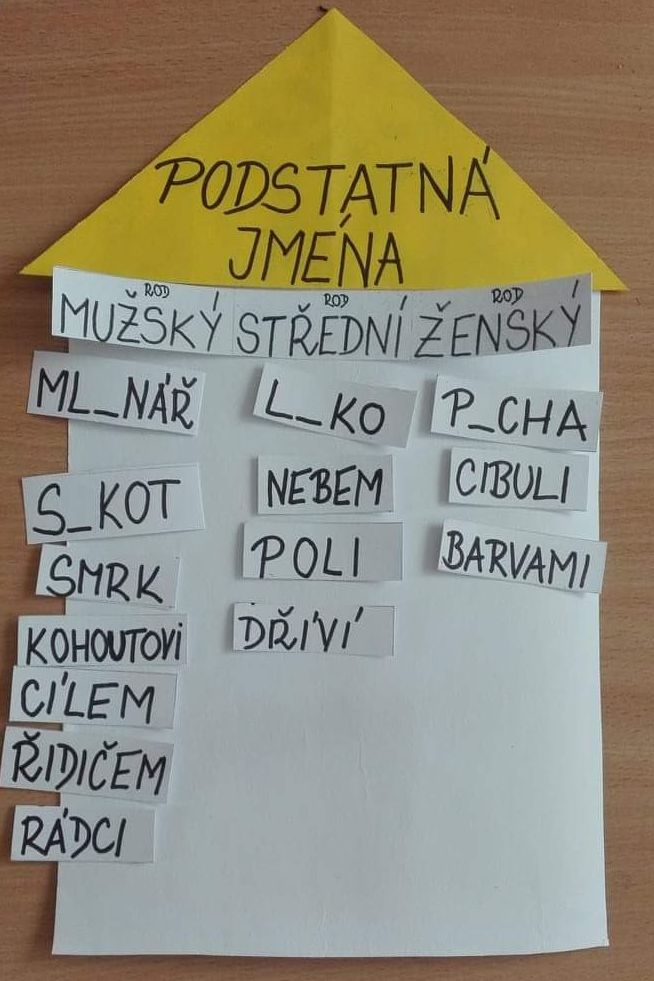 Přiřazování podstatných jmen k času jednotnému nebo množnému
-papírek s rody vyměníme za papírky – číslo jednotné a číslo množné. Každý žák přijde k tabuli vybere si lístek s podstatným jménem a přiřadí k správnému číslu.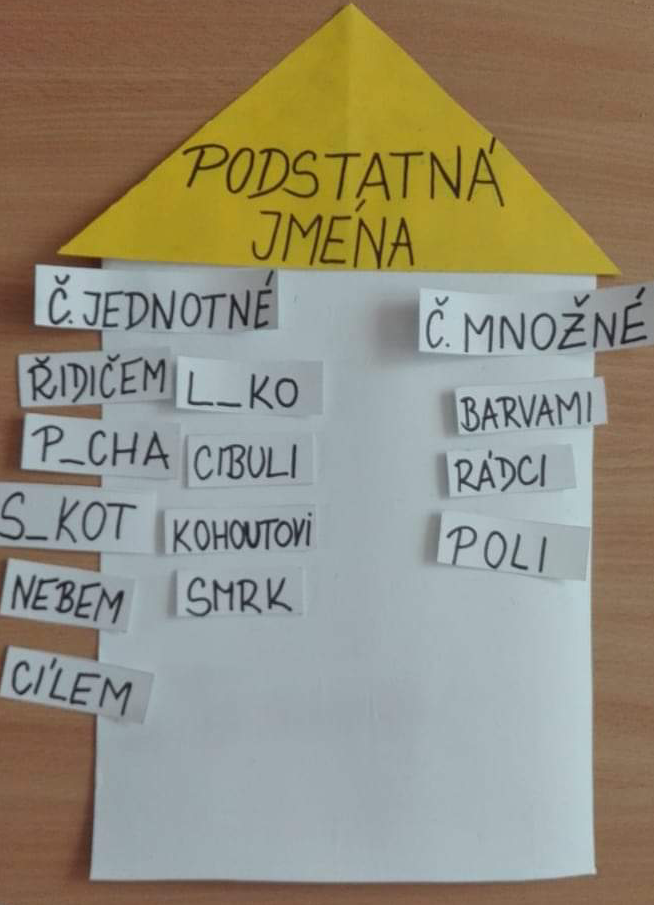 Přiřazování podstatných jmen k pádům
-papírek s číslem vyměníme za papírek s pády. Každý žák chodí k tabuli, vybere si papírek s podstatným jménem a přiřadí jej k správnému pádu.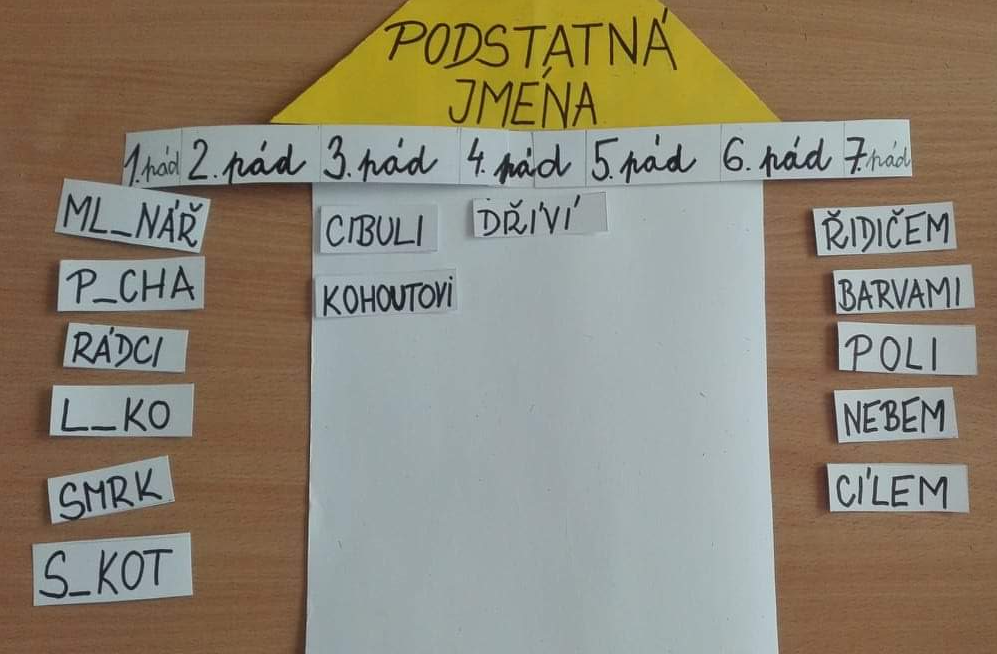 Doplnění i/y u vyjmenovaných slov, které přiřazujeme.
-Některé lístečky mají vynechané písmenko na doplnění, které žák doplní a zdůvodní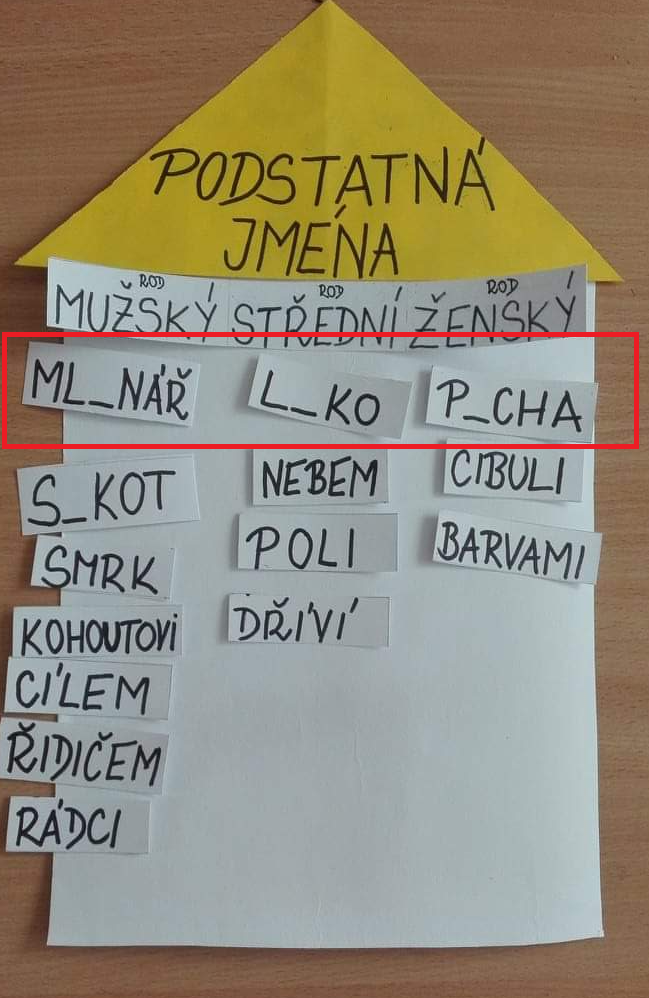 